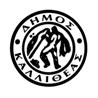                                                                                            	Καλλιθέα, 06.02.2017     ΕΛΛΗΝΙΚΗ ΔΗΜΟΚΡΑΤΙΑ                                                                 ΠΕΡΙΦΕΡΕΙΑ  ΑΤΤΙΚΗΣ                                                           Αριθμ. Πρωτ.:  6806                  ΔΗΜΟΣ ΚΑΛΛΙΘΕΑΣΔΙΕΥΘΥΝΣΗ	 :ΚΟΙΝΩΝΙΚΗΣ ΠΟΛΙΤΙΚΗΣΤΜΗΜΑ         :ΥΓΕΙΑΣ & ΚΟΙΝΩΝΙΚΗΣ ΠΡΟΣΤΑΣΙΑΣΤαχ. Δ/νση	 :Ανδρομάχης 100, 176-72                                          ΠροςΑρμόδιος      :Παπαθανασίου Χ.                    			Τον Πρόεδρο Δ.Σ.Τηλέφωνο	 :210-9532715ΘΕΜΑ : Περί εγκρίσεως ή μη αιτήματος για χορήγηση χρηματικού βοηθήματος ποσού 500 ευρώ για έκτακτη και σοβαρή ανάγκη.           Σας παρακαλούμε κατά την προσεχή συνεδρίαση του Δημοτικού Συμβουλίου, όπως περιλάβετε και το θέμα που αφορά την έγκριση ή μη του αιτήματος του κ. Πάντα Ευθύμιου του Βασιλείου, κατοίκου Καλλιθέας στην οδό Ανδρομάχης 194-196, για την χορήγηση χρηματικού βοηθήματος, ποσού 500 ευρώ, για έκτακτη και σοβαρή ανάγκη.	Σύμφωνα με τις διατάξεις του άρθρου 202 παρ. 2 του Ν. 3463/2006, το βοήθημα δίδεται  με τη μορφή χρηματικού βοηθήματος για την αντιμετώπιση έκτακτης και σοβαρής ανάγκης, σε οικονομικά αδύνατους με απόφαση του Δημοτικού Συμβουλίου. Το Δημοτικό Συμβούλιο εγκρίνει και την ισόποση διάθεση της πίστωσης του Κ.Α. 15.6733.0001 	Λαμβάνοντας υπόψη:την αίτηση του ενδιαφερόμενουτην από  1/2/17  έκθεση της κοινωνικής λειτουργού τα οικονομικά στοιχεία όπως αναφέρονται στο εκκαθαριστικό εφορίας και το Ε9το Πιστοποιητικό Οικογενειακής Κατάστασηςτην κάρτα ανεργίαςτην εξώδικη πρόσκληση και δήλωσητο γεγονός ότι δεν έχει λάβει στο παρελθόν έκτακτο οικονομικό βοήθημαπροτείνουμε την έγκριση της χορήγησης του Χρηματικού Βοηθήματος στον κ. Πάντα Ευθύμιο του Βασιλείου. Η δαπάνη θα βαρύνει την με Κ.Α.15/6733.0001 και με αρ. ΠΑΥ 390/2.2.17, γραμμένη πίστωση του προϋπολογισμού οικ. έτους 2017 του Δήμου μας, σύμφωνα με το Π.Δ.80/2016. Το χρηματικό ένταλμα θα εκδοθεί στο όνομα του δικαιούχου.Εσωτ. Διανομή :					Γραφ. ΔημάρχουΓραφ. Γεν. ΓραμματέαΓραφ. Αντιδημάρχου Κοιν. Πολιτικής Δ/νση Ο.ΥΔ/νση Κοιν. Πολιτικής(Τμ. Υγείας & Κοιν. Προστασίας)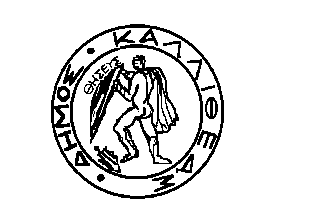 ΕΛΛΗΝΙΚΗ ΔΗΜΟΚΡΑΤΙΑΠΕΡΙΦΕΡΕΙΑ ΑΤΤΙΚΗΣ			             Καλλιθέα, 01/02/2017 ΔΗΜΟΣ ΚΑΛΛΙΘΕΑΣ				            ΕΚΘΕΣΗ ΚΟΙΝΩΝΙΚΗΣ ΕΡΕΥΝΑΣΓια την περίπτωση του κ. Πάντα Ευθυμίου του Βασιλείου, σας γνωρίζουμε τα παρακάτω: Ο κ. Πάντας, 58 ετών, είναι άνεργος και δεν διαθέτει κανένα εισόδημα και κανένα περιουσιακό στοιχείο.Σταμάτησε την εργασία του όταν πέρασε ένα οξύ ψυχωσικό επεισόδιο και κρίθηκε από τα ΚΕΠΑ ανίκανος για εργασία. Για τον λόγο αυτό του εγκρίθηκε επίδομα αναπηρίας από την Πρόνοια και με αυτό κατάφερνε να πληρώνει τα έξοδά του.Το επίδομα έληξε τον Σεπτέμβριο του 2016 και στην επανεξέτασή του από τα ΚΕΠΑ κρίθηκε με ποσοστό΄50% με αποτέλεσμα να διακοπεί η επιδότησή του και να μην μπορεί να ανταποκριθεί στα έξοδα του ενοικίου του, κάτι που οδήγησε τον ιδιοκτήτη του διαμερίσματος να προβεί σε έξωση.Ο κ. Πάντας ζητά το έκτακτο οικονομικό βοήθημα για να μπορέσει να ενοικιάσει ένα σπίτι ώστε να μην βρεθεί άστεγος..Η  ΚΟΙΝΩΝΙΚΗ  ΛΕΙΤΟΥΡΓΟΣ   ΤΣΩΝΟΥ ΓΕΩΡΓΙΑ